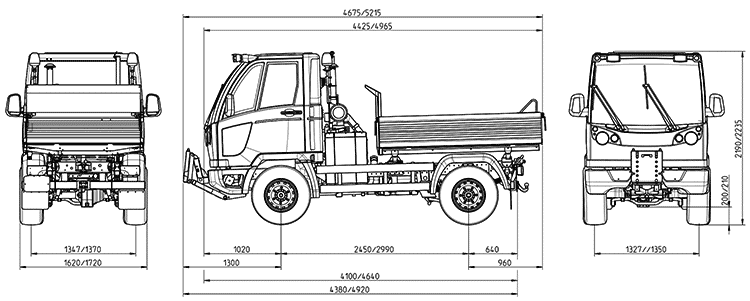 Технические характеристики Технические характеристики 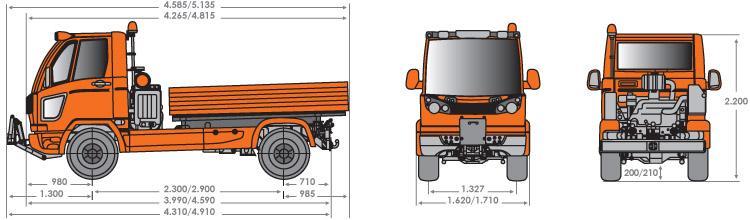 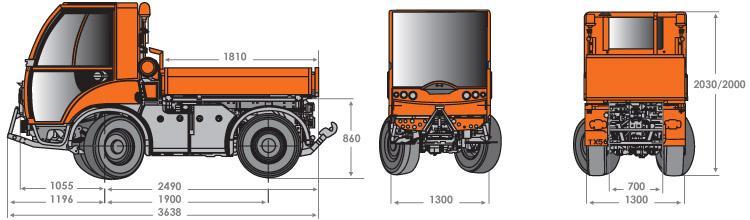 Технические характеристики Навесное оборудованиеОсобенностью автомобилей Multicar является то, что они объединяют в себе бортовой автомобиль и самоходное шасси, на которое благодаря мощной гидравлике можно устанавливать более 100 видов навесного оборудования. Габаритные размеры короткий кузов - 4.425 х 1.620 х 2.190; длинный кузов - 4.965 x 1.620 x 2.190 Двигатель  VW турбодизель Объем 2000 см куб. Мощность 75 кВт (102 л.с.) Выброс загрязняющих веществ стандар ЕВРО 5 Привод  4х2 или 4х4 Трансмиссия 5 ступеней вперед и 1 назад (4х2), 10 ступеней вперед и 2 назад (4х4) Колёсная база короткая - 2450 мм, длинная - 2990 мм Грузоподъемность до 2,9 т Скоростной режим от 0 до 110 км/ч Гидравлика max. до 1х90 л/мин, 200 БарГабаритные размеры 4585(5135) х 1620 х 2200 мм Двигатель  IVECO F1C  Объем 3000 см куб. Мощность 107 кВт (145 л.с.) Выброс загрязняющих веществ стандар ЕВРО 4 Привод  4х2 или 4х4 Коробка передач Ручная, синхронизированная, 5-ти ступенчатая, с понижающей передачей Колёсная база короткая - 2300 мм, длинная - 2900 мм Грузоподъемность до 2,7 т Колёса 225/75 R16 C (резина всесезонная) Скоростной режим от 0 до 110 км/ч Гидравлика 200 Бар, 100 л/минГабаритные размеры 3630 х 1300 х 2000 мм Двигатель  VW BYC  Объем 2000 см куб. Мощность 74 кВт (100 л.с.) Выброс загрязняющих веществ стандар ЕВРО 4 Привод  4х4 Коробка передач Автоматическая, гидростатическая трансмиссия  Колёсная база 1900 мм Грузоподъемность до 2,7 т Колёса 225/75 R16 C (резина всесезонная) Скоростной режим от 0 до 50 км/ч Гидравлика 200 Бар, 80 л/мин